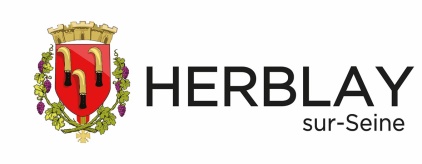 SERVICE DES SPORTS										NOM DE L’ASSOCIATION :.L'HERBLAISIENNE.....................                ANNEE SPORTIVE 2019 / 2020NOM DU PRESIDENT :...Philippe CERISIER...........................PLANIFICATION ANNUELLE DES CRENEAUXAU GYMNASE DES FONTAINESIMPORTANT : INSCRIRE TOUS LES CRENEAUX DESIRES POUR LE 10 MAI 2019 AU PLUS TARDJOURSSALLE DE GYMNASTIQUESALLE DE MUSCULATIONSALLE33 X 20LUNDI17h30 - 22hMARDI17h30 - 22hMERCREDI14h30 - 22hJEUDI17h30 - 22hVENDREDI17h30 - 22hSAMEDIDIMANCHE